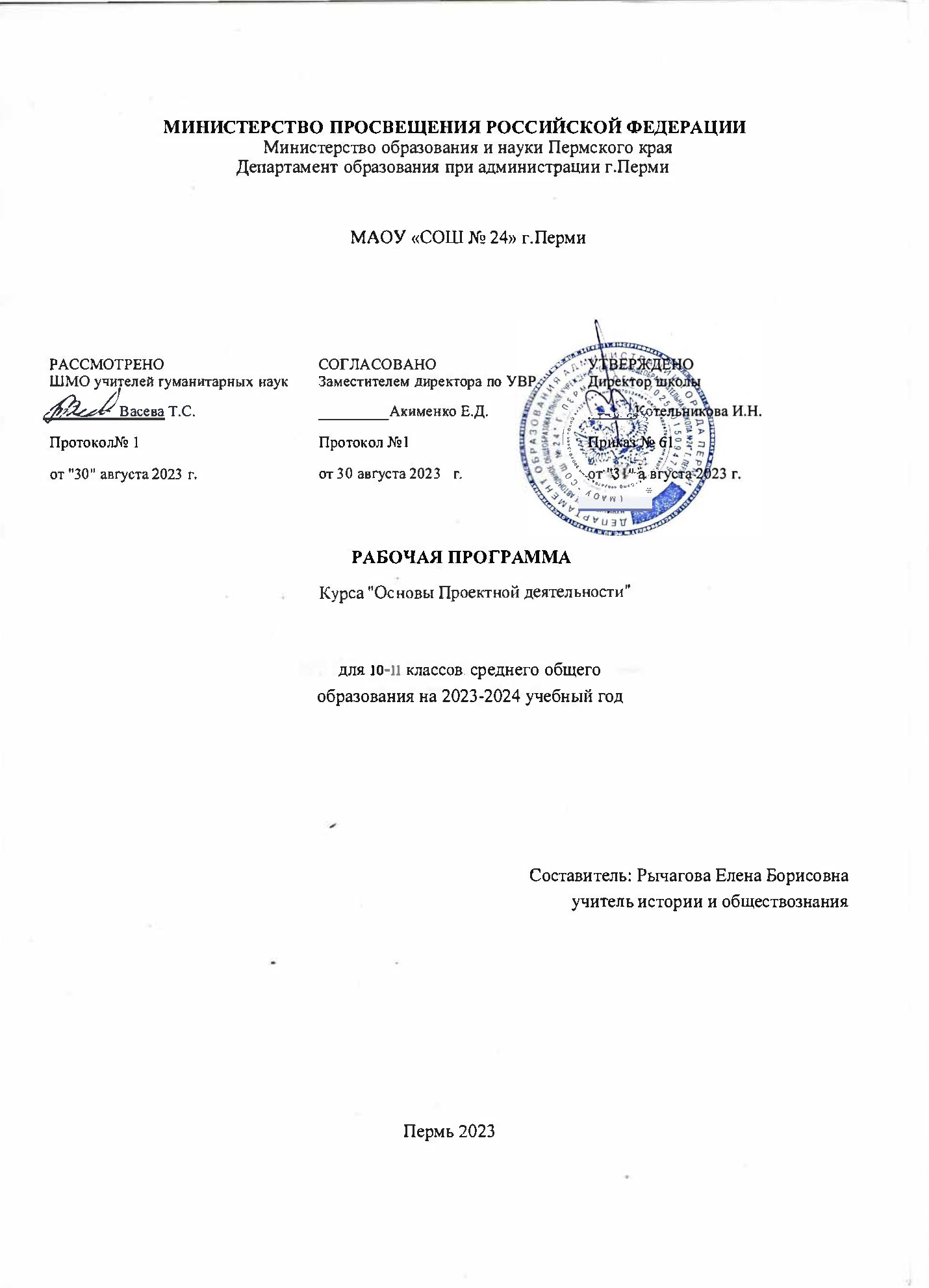 Пояснительная записка.Содержание программы учебной дисциплины «Основы проектной деятельности» направлено на достижение цели: развитие исследовательской компетентности учащихся посредством освоения ими методов научного познания и умений учебно-исследовательской и проектной деятельности.Актуальность программы состоит в том, что она включает проектную деятельность, которая определена как одно из условий реализации основной образовательной программы среднего общего образования. Знания и умения, необходимые для организации проектной и исследовательской деятельности, в будущем станут основой для организации научно-исследовательской деятельности в вузах, колледжах, техникумах и т.д. Программа позволяет реализовать актуальные в настоящее время личностно ориентированный, компетентностный, деятельностный подходы.В процессе освоения курса предусмотрено достижение учащимися следующих личностных результатов:1) умение достигать самостоятельно намеченной цели;2) научить предвидеть мини-проблемы, которые предстоит при этом решить;3) умение работать с информацией, находить источники, из которых её можно почерпнуть;4) умения проводить исследования, передавать и презентовать полученные знания и опыт;5) широкая мотивационная основа исследовательской деятельности, включающая социальные, учебно-познавательные и внешние мотивы;  6)  способность к самооценке на основе критериев успешности исследовательской деятельности.Обучающийся получит возможность для формирования:понимания необходимости исследовательской деятельности, выраженного в преобладании познавательных мотивов и предпочтении социального способа оценки деятельности;адекватного понимания причин успешности/неуспешности исследовательской деятельности;Иллюстрировать учебные работы с использованием средств ИКТ.Регулятивные универсальные учебные действияОбучающийся научится:1)  принимать и сохранять учебную задачу;2)  планировать свои действия;3)  осуществлять итоговый и пошаговый контроль; 4)  различать способ и результат действия;5)  вносить коррективы в действиях на основе оценки и учета сделанных ошибок;6)  выполнять учебные действия в материале, речи, в уме.Обучающийся получит возможность научиться:проявлять познавательную инициативу;самостоятельно учитывать ориентиры действия в незнакомом материале;преобразовывать практическую задачу в познавательную;самостоятельно находить варианты решения познавательной задачи.Познавательные универсальные учебные действияОбучающийся научится: 1) осуществлять поиск нужной информации для выполнения учебного исследования с использованием учебной и дополнительной литературы в открытом информационном пространстве, в том числе - Интернете; 2) использовать знаки, символы, модели, схемы для решения познавательных задач и представления их результатов;3) владеть основами смыслового чтения текста;4)  проводить анализ, сравнение, классификацию по разным критериям, обобщать; выделять главное, осуществлять синтез; устанавливать причинно-следственные связи, строить рассуждения об объекте;5) владеть понятиями: проблема, цель, задачи, анализ, эксперимент, библиография, курсовой проект, гипотеза исследования, моделирование, обобщение, объект исследования, предмет исследования, принцип, рецензия, теория, факт, эксперимент;6) планировать и проводить наблюдения и эксперименты, высказывать суждения, делать умозаключения и выводы, аргументировать свои идеи и т.п.Обучающийся получит возможность научиться:осуществлять расширенный поиск информации в соответствии с исследовательской задачей с использованием ресурсов библиотек и сети Интернет;фиксировать информацию с помощью инструментов ИКТ;осознанно и произвольно строить сообщения в устной и письменной форме;строить логическое рассуждение, включающее установление причинно-следственных связей; оперировать такими понятиями, как явление, причина, следствие, событие, обусловленность, зависимость, различие, сходство, общность, совместимость, несовместимость, возможность, невозможность и др.;использованию исследовательских методов обучения в основном учебном процессе и повседневной практике взаимодействия с миром.Коммуникативные универсальные учебные действияОбучающийся научится:1)  допускать существование различных точек зрения;2)  учитывать разные мнения, стремиться к координации;3)  формулировать собственное мнение и позицию;4)  соблюдать корректность в высказываниях;5)   владеть монологической и диалогической формами речи.Обучающийся получит возможность научиться: учитывать разные мнения и обосновывать свою позицию;аргументировать свою позицию и координировать ее с позицией партнеров при выработке общего решения в совместной деятельности;адекватно использовать речь для планирования и регуляции своей деятельности.Предметные результаты освоения курса:В результате изучения курса «Основы проектной деятельности» обучающиеся:1) получат возможность расширить, систематизировать и углубить исходные знания по предмету;2) получат знания о закономерностях и взаимосвязях природных явлений, единстве неживой и живой природы, о взаимодействии и взаимозависимости природы, общества и человека.4) познакомятся с некоторыми способами изучения предмета, начнут осваивать умения проводить наблюдения в природе, ставить опыты;5) получат возможность приобрести базовые умения работы с ИКТ средствами, поиска информации в электронных источниках и контролируемом Интернете, научатся создавать сообщения и проекты, готовить и проводить презентации, использовать различные справочные издания (словари, энциклопедии, включая компьютерные) и детскую литературу с целью поиска познавательной информации, ответов на вопросы, объяснений, для создания собственных устных или письменных высказываний.Воспитательные результаты:Приобретение знанийоб основах разработки социальных проектов и организации коллективной творческой деятельности;о способах самостоятельного поиска, нахождения и обработки информации;о правилах проведения исследования.В результате освоения учебной дисциплины учащиеся должны знать:Принципы и структуру проекта. Правила написания исследовательских работ; В результате освоения учебной дисциплины обучающиеся должны уметь:Оценивать достоверность информации, сопоставляя различные источники.Разрабатывать гипотезы, в том числе и нереальные провокационные идеи;Подготовить проект.Осуществлять выбор способа представления информации в соответствии с поставленной задачей.Использовать средства ИКТ для подготовки проекта.Иллюстрировать учебные работы с использованием средств информационных технологий.Создавать информационные объекты сложной структуры, в том числе гипертекстовые.Осуществлять поиск информации в базах данных, компьютерных сетях и прочих информационных источников.Представлять информацию различными способами.Соблюдать правила техники безопасности и гигиенические рекомендации при использовании средств ИКТ.Формы организации учебного процесса: Беседа, игра, практическая работа, эксперимент, наблюдение, экспресс-исследование, коллективные и индивидуальные исследования, самостоятельная работа, защита исследовательских работ, мини конференция, консультация.Технологии, методики: уровневая дифференциация; проблемное обучение; моделирующая и поисковая деятельность; информационно-коммуникационные технологии; здоровьесберегающие технологии.Сроки реализации программыПрограмма курса рассчитана на обучающихся старших класса. Срок реализации программы – 1 год. Программа рассчитана на 34 часа (1 час в неделю). Структурная логика учебного проектирования(с точки зрения понятия «учебного проекта» Н.Ю. Пахомовой)Содержание программы.Организация и содержание проектной деятельностиРуководителем проекта является учитель, координирующий конкретный проект.Темы проектов могут предлагаться как учителями, так и учениками. Тема, предложенная учеником,  согласуется с учителем.Проект может быть групповым или индивидуальным.Проект может носить предметную, метапредметную,  межпредметную направленность. Для организации проектной деятельности учителя в тематических планах должны указать предполагаемые темы проектов и примерные сроки их сдачи. Проектные задания должны быть четко сформулированы, цели и средства ясно обозначены, совместно с учащимися составлена программа действий. Проект должен иметь рецензию, сделанную учителем, не являющимся руководителем проекта.Этапы работы над проектом:поиск темы, определение типологии проекта, согласование с руководителем календарного плана работы над проектом, заявление темы, определение участников проекта;работа над проектом, оформление письменного отчета в виде реферата;публичная защита проекта. Тематическое планирование .Раздел I – Введение (3  ч.)Введение в учебный курс. Понятие «проект», «исследовательская деятельность». Проект как один из видов самостоятельной деятельности. Методы исследования. Проблемы исследования. Важность исследовательских умений в жизни современного человека.Раздел II. Основы проектной и исследовательской деятельности. (12 часов)Типы, виды, классы проектов. Виды проектов: информационный, исследовательский, прикладной, игровой, творческий, социальный, инженерный.Отличия, виды деятельности, примеры проектов.Предметные области для создания проекта: русский язык и литература; иностранный язык; математика и информатика; общественно-научные предметы (обществознание, право, история, экономика); естественно-научные предметы (биология, химия, физика, экология); искусство (изобразительное искусство, музыка, мировая художественная культура); технология; физическая культура, основы безопасности жизнедеятельности; другие направления (психология, профориентация, социальная направленность).Теоретические основы учебного проектирования. Учебный проект: требования к структуре и содержанию.Выбор темы проекта. Обоснование актуальности выбора темы исследования. Предмет исследования как проблема в самой теме исследования. Объект исследования – “поле” научных поисков. Постановка проблемы. Цели и задачи проекта. Отличие цели от задач. Соответствие цели и задач теме исследования. Гипотеза. Процесс построения гипотезы. Значение в исследовательской работе.Планирование работы над учебным проектом. Основные стадии, этапы исследования. Планирование деятельности. Составление плана исследования. Этапы работы над проектом.Структура содержания проекта (титульный лист, оглавление, введение, основная часть, заключение, список литературы). Оформление титульного листа.Исследовательская работа: структура, этапы работы. Оценка продукта проектной деятельности.  Критерии оценки проекта.  Самооценка. Практическая работа над проектом ( 15 часов)Практическая работа № 1: "Составление сравнительной таблицы проектов".Практическая работа № 2: "Составление плана учебного проекта".Практическая работа № 3: "Определение цели и задач проекта".Практическая работа № 4: "Формулирование гипотез к различным типам проектов. Доказательство и опровержение гипотезы ".Практическая работа № 5: "Разработка алгоритма работы над проектом".Информационные ресурсы проектной и исследовательской деятельности Источник информации. Виды источников информации. Способы получения и переработки информации. Отбор и составление списка литературы по теме исследования. Виды справочной литературы. Поиск информации. Поиск литературы: учебной, справочно-информационной, научной. Работа со справочной литературой, словарями. Способы получения и переработки информации. Отбор и составление списка литературы по теме исследования. Виды справочной литературы. Поиск информации. Работа со справочной литературой, словарями.Практическая работа № 6: "Оформление списка использованной литературы. Выписки из текста, цитирование текста, пометки в тексте".Опытно-экспериментальная часть исследовательской деятельности Как мы познаем мир. Сбор материала для проекта. Работа на ПК: использование возможностей Интернета для поиска информации.Методы эмпирического и теоретического исследования. Опрос - учимся задавать вопросы.Наблюдение и эксперимент - способы познания окружающего мира.Исследовательский поиск. Опыты.Практическая работа № 7: "Отработка методов поиска информации в Интернете"  Раздел III. Подготовка исследовательских работ к защите  и защита самих работ(4 часа)Структурирование материала. Выбор формы представления деятельности. Оформление проекта. Создание продукта проектной деятельности. Создание презентации, продукта проекта с использованием программ Word и Power Point. Правила оформления презентации.Календарно- тематическое планирование Информационно- справочный материал.1. Бычков А.В. Метод проектов в современной школе. – М., 2009.2. Голуб Г.Б., Перелыгина Е.А. Метод проектов – технология компетентностно-ориентированногообразования: Методическое пособие для педагогов – руководителей проектов учащихся основной школы. –Самара.: Учебная литература, 2006.3. Горячев А.В., Иглина Н.И. Все узнаю, все смогу: Методическое пособие по проектнойдеятельности.- М.: Баласс, 20114. Маслова Е.В. Творческие работы школьников: Алгоритм построения и оформления.- М.: Аркти,2008.5. Пахомова Н.Ю. Метод учебного проекта в образовательном учреждении. – М.: Аркти, 2007.6. Развитие исследовательской деятельности учащихся: Методический сборник. – М.: Народноеобразование, 2007. 7. Сергеев И.С. Как организовать проектную деятельность учащихся: Практическоепособие для работников общеобразовательных учреждений. – М.: АРКТИ, 2006.Список рекомендуемой литературы для учащихся1. Алексеев Н.Г. О целях обучения школьников исследовательской деятельности //VII юношескиечтения им. В.И. Вернадского: Сб. методических материалов. - М., 2009. – с. 52. Бреховских Л.М. Как делаются открытия //Методический сборник «Развитие исследовательскойдеятельности учащихся» М., 2008.- с. 5-293. Исследовательская деятельность учащихся в современном образовательном пространстве:Сборник статей.- М.: НИИ школьных технологий, 2006.4. Карпенко К.А., Королева Е.Л., Недялкова Г.М., Соколова И.И. Опыт организации учебноисследовательской деятельности//Журнал «Исследовательская работа школьников». №1, 2002г. - .130-1345. Кропанева Г.А. Учебно-исследовательская деятельность школьников как технологияразвивающего образования (из опыта работы Вятской гуманитарной гимназии г.Кирова)// ТрудыНаучнометодического семинара «Наука в школе» -М.: НТА «АПФН», 2008.- с.124-1356. Леонтович А.В. Каждый человек – исследователь//Алхимия проекта: Метод разработки минитренингов для слушателей и преподавателей программы Intel «Обучение для будущего»/Под ред.Ястребцевой Е. Н. И Быховского Я.С. – 2-е изд., доп. – М., 20097. Обухов А.С. Исследовательская позиция и исследовательская деятельность: Что и какразвивать?//Исследовательская работа школьников, №4, 2009. – с.18-23.8. Попова С.А. Особенности организации исследовательской деятельности школьников// ТрудыНаучно-методического семинара «Наука в школе» -М.: НТА «АПФН», 2003.- с.135-138 9. Савенков А.И.Содержание и организация исследовательского обучения школьников. – М., 2004.Приложение 1.Этапы работы в рамках исследовательской деятельности.Выбор темы исследования.Классификация тем. Общие направления исследований. Правила выбора темы исследования.  Цели и задачи исследования. Отличие цели от задач.  Постановка цели исследования по выбранной теме. Определение задач    для достижения поставленной цели.Соответствие цели и задач теме исследования. Сущность изучаемого процесса, его главные свойства, особенности. Основные стадии, этапы исследования.Методы исследования. Мыслительные операции.Эксперимент. Наблюдение. Анкетирование. Мыслительные  операции, необходимые для учебно-исследовательской деятельности: анализ, синтез, сравнение, обобщение, выводы.  Знакомство с наблюдением как методом исследования. Сфера наблюдения в научных исследованиях. Информация об открытиях, сделанных на основе наблюдений.Понятия: эксперимент, экспериментирование, анкетирование, анализ, синтез.Сбор материала для исследования.Что такое исследовательский поиск. Способы фиксации получаемых сведений (обычное письмо, пиктографическое письмо, схемы, рисунки, значки, символы и др.).Понятия: способ фиксации знаний, исследовательский поиск, методы исследования.Анализ и синтез. Суждения, умозаключения, выводы.Мыслительные  операции, необходимые для учебно-исследовательской деятельности: анализ, синтез, сравнение, обобщение, суждения, умозаключения, выводы.Обобщение полученных данных.Что такое обобщение. Приемы обобщения. Определения понятиям. Выбор главного. Последовательность изложения.Понятия: Анализ, синтез, обобщение, главное, второстепенное.Приложение 2.Технология подготовки проекта  и  проведения защиты проектаОсновные этапы совместной деятельности преподавателя и учащихся1 этап. Выбор темыТема должна быть актуальна и интересна не только учащемуся, но и его одноклассникам, должна быть социально значима,  особенно если это касается предметов гуманитарного цикла. Успешность защиты проекта во многом зависит от грамотного выбора темы. Есть три типа проектов:Классификационный, позволяющий его автору обобщить материал, изучаемый в различных разделах науки и в различное время.Познавательный, позволяющий его автору изучить внепрограммный теоретический материал и показать его применение к решению проблем основного курсаИсследовательский, где основным содержанием проекта является цепочка задач или проблем, решаемых автором самостоятельно.Особенности каждого типа:Классификационный - предполагает обоснование принципа выбора классификации, ее полноту и достаточно высокий уровень обобщения программного материала, наличие внутренней связи между внешне далекими понятиями.Познавательный - подразумевает изучение его автором достаточно сложного теоретического  материала, далеко выходящего за рамки программы. В итоге должны быть собраны воедино и доступно изложены основные положения изученного, приведены яркие примеры, иллюстрирующие характерные идеи и методы. Желательно, чтобы автор отметил возможность практического применения изложенных идей в областях далеких от данного предмета.Исследовательский -  требует от автора гораздо большего объема самостоятельной работы. Его основой является исследование свойств выбранного объекта исследования. Материал излагается в виде логически связанной цепочки решенных задач и рассмотренных проблем. Отдельный интерес (независимо от типа) представляют проекты, иллюстрирующие различные межпредметные связи и творческие проекты.2 этап  Выбор консультантов-руководителей. Определение первичного списка изучаемой литературыПосле того, как учащиеся определятся с темой проекта, им назначаются консультанты-руководители. Их задачей является составление списка литературы, которую учащиеся должны проработать и использовать при написании проекта. В процессе знакомства учащихся с литературой, консультанты помогают им составить план будущей работы, уточнить список включаемых в проект задач, проблем, актуальных вопросов и т.д.   Важен и правильный подбор консультантов-руководителей. Если выбран познавательный тип проекта, то консультант должен быть специалистом по данному вопросу. Работу классификационного типа обычно курирует основной преподаватель. Консультант исследовательского проекта исполняет роль научного руководителя, дает промежуточные задания, задает направление дальнейших исследованийК консультациям, помимо основного преподавателя,  могут привлекаться и другие учителя, студенты, выпускники школы, родители-специалисты.3 этап  Написание проекта, подбор и решение задач и проблем, обсуждение прикладной части проектаПроект должен включать следующие разделы:1. Введение, где показана значимость выбранной темы для ученика. Возможно описание предыстории, некоторых классических методов, которые встретятся в проекте.2. Основная часть, где даются все используемые определения, рассматриваются проблемы и задачи и т.д.3. Практическая часть, где показываются разнообразные применения теории и приводятся решенные задачи и исследования.4. Заключение, где указывается место данной темы в курсе и возможные межпредметные связи.5. Оглавление и список использованной литературы.В процессе написания проекта консультантами даются рекомендации по его оформлению, логической последовательности изложения рассматриваемых вопросов и проблем. Любой проект должен содержать задачи, решенные самим автором самостоятельно.4 этап. РецензированиеГотовый вариант отдается на рецензирование консультантам, другим учителям и специалистам. Все члены экзаменационной комиссии знакомятся с проектом и рецензией заранее. Готовая работа возвращается с конкретными замечаниями, часть которых должна быть устранена  до защиты. Рецензия также содержит предварительную оценку работы. Оценка должна соответствовать требованиям, предъявляемым к конкретному типу проекта. Ученики знакомятся с рецензией на свою работу, с тем, чтобы в процессе защиты учесть мнение рецензента и внести изменения в работу. 5 этап. Презентация проектаПрезентация проекта является открытым мероприятием, на нем присутствуют члены экспертной комиссии и все желающие: одноклассники, учителя школы и др.В процессе защиты ученик(и) не воспроизводит полностью свою работу, а кратко излагает содержание проекта, подробно останавливаясь на наиболее существенных моментах, акцентируя внимание на какой-либо проблеме, которую ему пришлось решать самостоятельно. Большое влияние на оценку оказывает заключительная часть защиты, где ученик отвечает на вопросы экзаменационной комиссии. Характер вопросов связан с типом проекта.  Экзаменационная комиссия не ограничивается цифровой оценкой ученика, а подробно характеризует достоинство и недостатки, как проекта, так и его защиты.Защита проекта одним учеником занимает от 10 минут. 6 этап Оценивание формирования УУДСовместную работу ученика, учителя и других участников процесса проектирования можно рассматривать как модель  исследовательской деятельности в рамках школы.Экспертные комиссии имеют возможность представить балльную систему оценивания формирования УУД по специальной шкале, разработанной по общей схеме проекта. Результаты заносятся в портфолио ученика и являются материалом для общей оценки уровня формирования УУД.В процессе проектной деятельности ученик поднимается на качественно иной уровень образования, а сами проекты станут полезными методическими пособиями, которые учитель сможет использовать в дальнейшем и на уроке, и во внеурочной деятельности.Приложение 3Презентация проектаПрезентации проекта должен быть представлен не только созданный продукт, но и подготовлен отчет, который содержит описание работы над проектом, постановку цели, самооценку и рефлексию автора проекта. В рефлексии ребенок должен отразить информацию о достигнутых целях, а также проанализировать чему научился и что узнал нового в процессе подготовки проекта.Отчету придается большое значение, т.к. оценивается не только сам продукт, но и отчет автора (самоопределение и самоконтроль).Отчет может быть представлен в различных формах – отпечатанный текст, в виде презентации подготовленной в Power Point или устное сообщение, фотовыставка, показ модели и др..Отчет поможет учащимся проанализировать свою работу, а также закрепить такие общеучебные умения и навыки как целеполагание, планирование, рефлексия и т.п.(ориентировочные УУД). Отчет должен отражать основные этапы проектной деятельности: выбор темы и ее значимость для автора проекта, планирование деятельности, описание этапов работы над проектом, самооценка и рефлексия.К проекту должна прилагаться рецензия экспертной комиссии с оценкой предоставленного материала.Содержание отчета крупного учебного (группового или индивидуального) проекта:титульный лист (название проекта, автор, школа, класс, координатор проекта и консультанты, дата исполнения); вступление (включает обоснование выбора темы, цель проекта и план работы); основная часть содержит описание основных этапов создания проекта; заключение (содержит основные выводы, самооценку и рефлексию); библиография и источники информации; приложения (рисунки, фотографии, карты, таблицы, графики, стенограммы интервью, анкеты и т.п.). Если отчет текстовый файл или файл презентации, то он должен быть представлен на дискете, на которой надписаны: имя автора, класс, название работы, имя файла. Приложение 4 Оценка проектаПроект оценивается по критериями: Обоснование и постановка цели, планирование  путей ее достижения, практическая ценность проекта.     (мах 5 баллов)Полнота использованной информации, разнообразие источников информации.        (мах 3 балла) Творческий и аналитический подход к работе, объем разработок, новизна решений (мах 7 баллов)Качество оформления отчета о работе над проектом  и наглядных пособий.  (мах 4 балловАнализ процесса и результата работы (мах 6 баллов)Личная заинтересованность автора, его вовлеченность в работу, уровень самостоятельности (мах 4 баллов):№ п/пэтапаЗадачиДеятельностьучащихсяДеятельностьпедагога, руководителя проекта1. ИнициирующийОпределение конкретной,причем социально значимойпроблемы: исследовательской, информационной,практической. В некоторых случаях проблема ставитсяперед проектной группой внешним заказчиком.Определение темы,уточнение целей.Выбор рабочей группы.Мотивирует учащихся,объясняет цели, наблюдает.Ставит цели и задачиобучения, развития, воспитания в контексте темы проекта.2. ОсновополагающийПланирование действий по разрешению проблемы – пооперационная разработка проекта, в которой приводится перечень конкретныхдействий с указанием результатов, сроков и ответственных.Определение вида продукта и сроков презентации.Анализируют проблему, формулируют задачи, определяют источники информации, выбирают критерии оценки результатов, обосновывают свои критерии успеха, распределяют роли в команде, составляют план конкретных действий.Помогает в анализеи синтезе, наблюдает,контролирует.Формирует необходимыеспецифические уменияи навыки.3. ПрагматическийИсследование учащихсякак обязательное условиекаждого проекта. Поискинформации, которая затемобрабатывается, осмысливается и представляетсяучастниками проектнойгруппы.Выполняют исследование. Собирают и уточняютинформацию, выбирают оптимальный вариант, уточняют планыдеятельности.Наблюдает, консультирует, контролирует.Обобщает новое содержание образования, полученное в результатеработы над проектом.4. ЗаключительныйРезультатом работы надпроектом является продукт,который создается участниками проектной группы входе решения поставленнойпроблемы.Оформляют проект,изготавливают продукт.Участвуют в коллективном анализе проекта, оценивают свою роль, анализируют выполненный проект, выясняют причины успехов, неудач.Проводят анализ достижений поставленной цели.Наблюдает, советует,направляет процесс анализа. Помогает в обеспечении проекта.5. ИтоговыйПредставление заказчику и (или) общественности готового продукта, с обоснованием, что это наиболее эффективное средство решения поставленной проблемы, т. е. презентация продукта.Защищают проект, участвуют в коллективной оценке результатов проекта.Участвует в коллектив-ном анализе и оценкерезультатов.№ п/пТемаКоличество часовдата по планудата по факту1Введение 12Введение в курс 13 История проектирования. Проекты в современном мире. 14Основы проектно-исследовательской деятельности 125Структура проекта. Типология проектов 16 Схемы проектирования. Проектные технологии. 17 Классификация проектов 18Проблема исследования. 19Источники информации. Способы текстовой организации информации110Знакомство с темами проекта. Формированиепроектных групп111Этапы работы над проектом112Приемы исследования в проектной деятельности 113Приемы исследования в проектной деятельности 114Требования к проектной работе115Виды презентаций проектов 116Виды презентаций проектов 1Практикум1517Создание краткосрочных информационных (индивидуальных) проектов118Создание краткосрочных информационных (индивидуальных) проектов119Создание среднесрочных исследовательских(групповых) проектов120Создание среднесрочных исследовательских(групповых) проектов121Создание среднесрочных исследовательских(групповых) проектов122Создание среднесрочных исследовательских(групповых) проектов123Создание среднесрочных исследовательских(групповых) проектов124Создание среднесрочных исследовательских(групповых) проектов125Создание рабочей папки материалов проектаСистематизация материалов.126Создание рабочей папки материалов проектаСистематизация материалов.127Создание рабочей папки материалов проектаСистематизация материалов.128Создание рабочей папки материалов проектаСистематизация материалов.129Поиск и обработка информации. Обзор и корректировкаматериалов по проекту. Аналитическая работа над собранным материалом130Поиск и обработка информации. Обзор и корректировка материалов по проекту. Аналитическая работа надсобранным материалом131Оформление работы1Защита 432Основные правила делового общения и ведениядискуссий133Принципы публичного выступления. Тренинг.134Представление работы, защита проекта135Представление работы, защита проекта1ИТОГО 34Цель выполнения проекта не сформулирована.0Цель определена,  но не обозначены пути ее достижения, нет плана работы.1-2 Цель определена, ясно описана, дан подробный план путей ее достижения, проект выполнен точно и последовательно в соответствии с планом имеет практическую ценность3-5Библиография отсутствует.0Библиография содержит незначительный объем подходящей информации. 2Работа содержит достаточно полную информацию из широкого спектра подходящих источников.3Работа не содержит личных размышлений и представляет собой нетворческое обращение к теме проекта1Работа содержит размышления описательного характера, не использованы возможности творческого подхода2-4Работа отличается глубокими размышлениями и анализом, собственным оригинальным отношением автора к идее проекта, новые решения5-7Отчет отсутствует.0Отчет представлен в виде устного сообщения без наглядных пособий1-3Отчет представлен в виде презентации или текстового файла. 3-4Анализ работы отсутствует0Анализ работы выполнен формально.1-2Представлен исчерпывающий обзор хода работы с анализом складывавшихся ситуаций5-6Работа шаблонная, показывающая формальное отношение автора 1-2Работа самостоятельная, демонстрирующая личное заинтересованное отношение автора., собственные разработки и предложения3-4